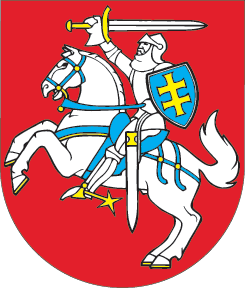 LIETUVOS RESPUBLIKOSLIETUVOS NACIONALINIO RADIJO IR TELEVIZIJOS ĮSTATYMO Nr. I-1571 5 STRAIPSNIO PAKEITIMOĮSTATYMAS2019 m. kovos 21 d. Nr. XIII-2008Vilnius1 straipsnis. 5 straipsnio pakeitimasPakeisti 5 straipsnio 9 dalį ir ją išdėstyti taip:„9. LRT televizijos programas pritaiko klausos ir regos negalią turintiems asmenims. Tokių televizijos programų transliacijų, kurių kartojimas neįskaičiuojamas į šioje dalyje nustatytą minimalų klausos ir regos negalią turintiems asmenims pritaikytų programų transliavimo laiką, trukmė per mėnesį turi sudaryti:1) programos su lietuviškais subtitrais – ne mažiau kaip 50 procentų viso mėnesio transliavimo laiko;2) programos, verčiamos į lietuvių gestų kalbą, – ne mažiau kaip 20 procentų viso mėnesio transliavimo laiko;3) programos, pritaikytos regos negalią turintiems asmenims, – ne mažiau kaip 10 procentų viso mėnesio transliavimo laiko.“2 straipsnis. Įstatymo įsigaliojimas ir įgyvendinimas1. Šis įstatymas įsigalioja 2020 m. sausio 1 d. 2. Klausos ir regos negalią turintiems asmenims pritaikytų Lietuvos radijo ir televizijos (toliau – LRT) televizijos programų transliavimo laikas ilginamas nuosekliai šios dalies 1, 2 ir 3 punktuose nurodyta tvarka tol, kol bus pasiekta šio įstatymo 1 straipsnyje išdėstytoje Lietuvos nacionalinio radijo ir televizijos įstatymo 5 straipsnio 9 dalyje nurodyta minimali jų transliavimo apimtis:1) programų su lietuviškais subtitrais transliavimo apimtis per mėnesį, palyginti su LRT televizijos programų su lietuviškais subtitrais transliavimo apimtimi per mėnesį 2019 m., kiekvienais metais didinama ne mažiau kaip 5 procentais viso transliavimo laiko;2) programų, verčiamų į gestų kalbą, transliavimo apimtis per mėnesį, palyginti su LRT televizijos programų, verčiamų į gestų kalbą, transliavimo apimtimi per mėnesį 2019 m., kiekvienais metais didinama ne mažiau kaip vienu procentu viso transliavimo laiko;3) programų, pritaikytų regos negalią turintiems asmenims, transliavimo apimtis per mėnesį, palyginti su LRT televizijos programų, pritaikytų regos negalią turintiems asmenims, transliavimo apimtimi per mėnesį 2019 m., kiekvienais metais ilginama ne mažiau kaip vienu procentu viso transliavimo laiko.Skelbiu šį Lietuvos Respublikos Seimo priimtą įstatymą.Respublikos Prezidentė	Dalia Grybauskaitė